G.B.A Joint Executive Committee Minutes of meeting of Saturday 9 February 2019Falcon B.C.   :   10.00 a.m.Members present:   Chair - Clive Bennett (MD BE Delegate) CB, Secretary - Lindsay Collin (County Administrator and WD BE Delegate) LC,  Martin Bevan (Deputy County Administrator) MB,  Linda Bennett (WD Delegate) LB, Anne Beaven (WD co-opted Delegate) AB, Keith Hawkes (Deputy County Treasurer) KH, Jane Hawkes (County Treasurer) JH, Myra Savage (GBA Match Secretary) MS, Roger Harrison (GBA Match Secretary) RH, Avril Hole (Deputy County Treasurer) AH Apologies      David Rolls (MD Delegate) – away on Level 3 Coach Bowls course.Minutes of Joint Executive Meeting of Saturday 27 October 2018       Accepted as a correct record, and ratified.Matters arising from minutesPhotos of committee members     KH took some of these at the JCM in November.   Will pass to LC, for later use on Web sites.        (Action – KH)[ All other points arising covered by agenda items ]Joint Council Meeting, 10 November 20183.1	Brief discussion of the meeting, which was felt to have gone well.  Constitution & Rule changes now all enacted at the AGM.    Matters relating to 2019 Handbooks and Web sites very much a live issue, as currently under preparation.8th Annual General Meeting of the GBA, 12 January 2019        4.1	The established format was followed;  reports given; proposals all passed unanimously; consolidated accounts presented;  JEC membership confirmed.  The only contentious matter related to a ‘Forum’ item, where aspects of GBA Unification were censured by David Skeats;  a significant number of countering responses by GBA members present were emphatically made, and finally DS was invited by the Chair to present a paper to the JEC  [no paper had yet been received].4.2	LC apologised for not having acknowledged Byran Fox’s passing at the meeting.Developments in late 2018   LCLC referred to the administrative difficulties of late 2018, following David Skeats’ resignation, though these had now been fully dealt with.   Her own temporary ill health also had an impact.  However, new appointments had settled in, new structures in place, new responsibilities accepted.  (Item 10 also relates).   Ian Gauld’s and Sylvia Pearse’s involvement favourably mentioned.   Alongside all routine GBA administration and responses required by Bowls England for all sorts of information, at this time of year, the pressure has mainly been on preparing the three new-style GBA handbooks.  This has proved very demanding, but is now approaching completion, with publication to be made ready for the two Spring Delegate Meetings.Re the handbooks, LC initiated a brief review of who exactly would be receiving the three handbooks, and the numbers consequently required.   She suggested that the response (as reported by the County Treasurer) to the order form for additional copies, had been so poor, that it would be a wise move to have additional copies made – probably just on this first occasion - as we might anticipate that more would in fact be requested.   Despite many, many references to what is happening this year, it is suspected that members and clubs are not fully understanding the new situation.     (Action – LC)Financial matters  -  JH6.1     GBA 2010 accounts   The County Treasurer expressed herself satisfied with most aspects of our finances, things having one generally smoothly in recent months, including aspects – like the affiliation process – which had previously proved somewhat troublesome.6.2	The matter of signatories for all three GBA accounts was reviewed, the following being confirmed :GBA 2010 – JH, LB, with DR to be asked to be the third     (Action – JH)Men’s – KH, MB, RH, with Ken Manns to be asked to be the fourth     (Action – KH)Women’s – AH, MS and LCAffiliations 2018/9    The process had gone generally very well, with the majority of clubs now understanding and being helpful.  The additional guidance circulated this year seemed to have helped.  Two clubs remained outstanding at the time of payment to Bowls England, but these will be chased again, as a matter of priority (one, Eastvillians and Whitehall, RH said had ‘folded’, but the Administrator had received no notification of this from the club).     (Action – LC)Championship Competitions  2019     Fees for these will shortly be paid to Bowls England.  All in hand.Competition fees 2020 season    LC had noted that she had become aware that the Men’s Division had raised the competition fee to £4.00 for the 2020 season, unilaterally.  She reminded the committee that, in recent years, the two divisions had worked in concert.  Following a short discussion, it was agreed that the fee would be held at £3.50 for 2020 and then both divisions would raise it to £4.00 in 2021.  It was felt that finances were healthy enough to enable this.GBA 2010 levy for 2018/9     LC noted that no levy on the divisions had been raised in 2017/8, as it had been felt that none was required (noted that this is the only source of income for GBA 2010), with sufficient monies left from 2016/7.  After discussion agreed that a 40p per head levy would be made this year, particularly in the light of the need for GBA 2010 to pay for the new ‘Club Handbook’.    (Action – JH)Matters brought forward by GBA Assistant Treasurers    KH/AH         AH indicated that, though she would go with a democratic decision, she had reservations about the desirability (including security) of publishing our accounts in such detail in booklets and on Web sites, where they would be freely available.  She felt that it was enough to provide them to any GBA member who asked to see them.  LC noted that accounts could be placed on the Web site, with access password protected.  It was clear that the committee generally had mixed views on this topic.  KH noted that - after Men’s accounts had previously been omitted for one year - it had been decided by the MD to reinstate them (some members having requested this), and felt that decision must be respected.  This was agreed, but a balanced agreement was also made that this would be looked at closely in a future meeting, reviewing the situation for next year.     (Action – LC)Executive Committee positions for 2019     LC7.1	In line with the requirements of the Constitution & Rules, Clauses 7.11 and 7.7, the following decisions were taken in relation to Executive Committee positions for 2019 :CB was proposed, seconded and re-elected as Chair of the JECLC would continue as Secretary to the JECLC would continue as County Administrator, with MB in the role of Deputy County AdministratorRH would be listed as the GBA Unified Match Secretary in the BE YearbookExecutive Committee priorities for 2019     LC8.1	A number of areas to possibly be considered during the year, included :Financial support for U-18 players playing at LeamingtonYouth Development in GloucestershirePromotion of the sport in GloucestershireAgendas would include these topics in due course, so that time could be allocated to them.  LC noted that the problem in the past had not been financial, but personnel to lead particularly initiatives of this nature.     (Action – LC)Administration of GBA Men’s Division.   Recent changes     MB9.1     Ken Manns has stepped in as MD Chairman.  He will also join the Finance Sub-Committee and become a signatory on the MD bank account.     (Action – KH)9.2	Notified by MB that there would be two MD Management Committee meetings this year.  Dates to be supplied to LC.     (Action – MB)Presentation Luncheon menu   LCProposal from Hatherley Manor considered.  A few considerations, but committee ultimately agreed to what is proposed, other than a minor amendment to the Vegetarian main course and a request for a Fruit Salad dietary option on the Dessert course.  LC to now contact Hatherley Manor.     (Action – LC)GBA Mixed fixtures11.1	All in hand.  No coaches to be hired this year.11.2	Victory Park have a late request for a mixed Celebration game vs the GBA (for 2019), in relation to their 100th Anniversary.  Match Secretary asked to put this in writing to Unified Match Secretary.Bowl England matters  LC12.1	Bowls England data requests     Much data and information sought by BE at this time of year.  Poor responses by a minority of GBA clubs make these processes very demanding, with multiple e-mails and phone calls to sometimes unhelpful, even mildly aggressive, club secretaries.  County Treasurer also a part of some of these processes.  PDF of Gloucestershire entry in BE Yearbook received yesterday, with short turn-round. 12.2	BE Dinners & Prizegivings      LC noted that she attends both of these, men’s and women’s, every year, at some cost.  Not claiming expenses, though WD provide meal cost.  But requests that the MD do give her the cost of the requested raffle prize that all counties bring to the Men’s Dinner; agreed.12.3	BE Counties Meeting  24 November 2018      [ 47 page presentation provided by BE previously circulated to committee ]    Large items related to future role of BDA and also regarding Coach Bowls;  DR would have talked about the latter.  Of interest to us were the possible propositions to the BE AGM at this point being put forward :Single rink Amy Rose (Dorset).    Not greatly supported in discussionsJohns Trophy to become a knock-out competition again (Dorset/Middlesex).   Not greatly supported in discussionsRequest for SW Group in both Middleton Cup and Johns to be Dorset, Devon, Somerset, Cornwall and Wiltshire, permanently – to limit travelling for the cash-strapped county (Dorset).   Would be rejected by BE, but would have been good for us !Middleton Cup to be played on Sundays (Dorset).   Not greatly supported in discussionsAny ‘profit’ from BE Championship and National competitions to be funneled back to the counties via increased competitor support (Cumbria).  Not greatly supported in discussions (what about losses ?!)Counties allowed to replace non-attending county finalists at Leamington by one of the losing semi-finalists (Sussex).     Not greatly supported in discussionsThe ‘old chestnut’ of reserved rinks at clubs for county and national competitions (Durham).    Almost insoluble, no reason to change current guidance	Doubtful if many of these would survive to the AGM.12.4	BE 2019 AGM   23 February 2019      LC and CB will represent the County, as usual.  Only proposition (from above list) remaining seems to be the second one.  We vote against this.     (Action – LC, CB)    AOB13.1	AH wished it to be minuted that the former GBYDS monies recently returned to the County Treasurer by Dave Pulsford (Bishops Cleeve), had in fact originally been provided by the WD.  13.2	GBA Dates for 2019   Comprehensive list of these assembled by LC.   Reviewed by committee, including choosing some JEC dates, and would be circulated once all are confirmed.     (Action – LC)13.3	‘Protocols for GBA county matches’     LC noted that, spurred on by the need to include this protocol in the Club Handbook and on the Web Portal, she had mildly updated that document from 2018, to include some new nomenclature, plus the amendments requested previously.  An important document, little-known to most members.13.4	Umpire fees     Expected to be unchanged for 2019.  Emphasised that anyone needing an umpire should only talk to Mike Manns, no direct requests to umpires being undertaken.13.5	Ken Griffin pairs     Noted that this would be entered via the MD and Ian Gauld in future years, so was on the 2020 Entry Form at the back of the 2019 Men’s Yearbook.13.6	County draws in national competitions   A response on the choice between ‘open’ and ‘regional’ had per se been given for 2019 (retain ‘regional’ for this year), but we had agreed to test more widely whether actual members felt differently.  CB agreed to undertake wider survey in April.     (Action – CB)13.7	GDPR      JH advised that this only needs to be repeated this year for new appointments.13.8	‘Bowls in Bristol’     All gone quiet there.13.9	Future of GBA Newsletter         No future;  not really taken on by clubs.Meeting closed at 12.35 pmProvisional date of next meeting   -   Saturday 13 April 2019  -  10.00 am   -  Falcon B.C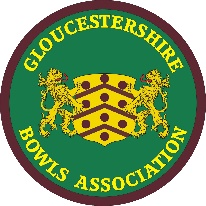 GLOUCESTERSHIRE BOWLS ASSOCIATION                             A Member of Bowls England.